СЛУЖБЕНИ ЛИСТ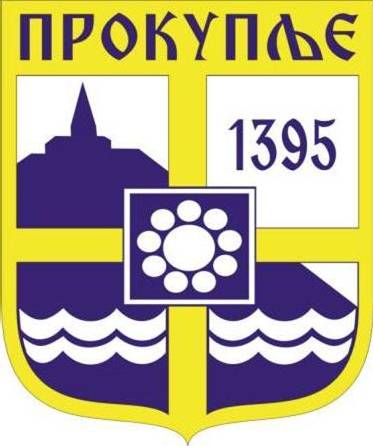 ГРАДА ПРОКУПЉА1Република СрбијаГрадПРОКУПЉЕСкупштина градаКомисија за спровођење поступка јавног надметања за давање у закуп земљишта у државној свокини града Прокупља.ЗАПИСНИК СА ЈАВНОГ НАДМЕТАЊАДана 18.12.2020.године одржано је јавно надметање у граду ПРОКУПЉУ у складу са огласом број 320-14/2020-06 од 26.11.2020. године, који је објављен у ''Службеном листу града Прокупља''.Поступак јавног надметања води Комисија за спровођење поступка јавног надметања за давање у закуп земљишта у државној својини града ПРОКУПЉА у саставу:Драгана ЂурковићНаташа БулатовићСлободан ГвозденовићАлександар ПетровићКомисија констатује да на јавном надметању није било заинтересованих лица односно није пристигла ниједна писана понуда.Записник водио: Драгана ЂурковићДана: 18.12.2020.годинеГрад Прокупље                                                                                                 ПРЕДСЕДНИК КОМИСИЈЕ                                                                                                       Бисерка Спаспјевић с.р.С а д р ж а ј1.Записник са јавног надметања...............................................................................1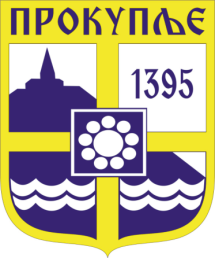  Издавач: Скупштина Грaда  Прокупља Лист уредио: Ивана Миладиновић Главни и одговорни уредник: Секретар Скупштине Града Прокупља  Александра ВукићевићГОДИНА XIБрој 60Прокупље21. Децембар 2020.Лист излази према потребиГодишња претплата: 1.000 дин.Цена овог броја износи: 40 дин.Рок за рекламацију: 10 дана